СЦЕНАРИЙ МЕРОПРИЯТИЯ«ВМЕСТЕ – ЗА БЕЗОПАСНОСТЬ ДОРОЖНОГО ДВИЖЕНИЯ»Форма проведения: агитационная бригадаЦели и задачи - воспитание законопослушных участников дорожного движения;- профилактика детской безнадзорности и беспризорности;- предупреждение детского дорожно-транспортного травматизма;- закрепление у обучающихся знаний Правил дорожного движения Российской Федерации (далее – ПДД);- привлечение детей к участию в пропаганде правил безопасного поведения на улицах и дорогах и безопасного участия в дорожном движении.Действующие лица: 4 участника агитбригады.Костюмы: форма участников агитбригады, двухсторонние дорожные знаки.Время выступления:  3 минуты.ФОНОГРАММА: звуки перекрёстка, на котором затор.(Выбегают участники агитбригады, изображая столкнувшиеся в аварии автомобили).1-й. Что такое, что случилось?2-й. Знаки словно испарились!3-й. Непонятно, кто куда!4-й. Вот несчастье! 1-й. Дааааа, беда!...  (Участники агитбригады одевают на себя изображение знаков ДД и начинают толкаться и спорить)  1-й.                            Посмотрите, за забором                       Знаки громко спорят хором                       (обращается к зрителям)                         И решают, кто главней,                       На дороге кто важней.ВСЕ: Я! Нет, Я! ЯЯЯЯ! Знак «Главная дорога».                                                Попрошу меня не трогать! 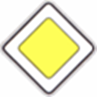 Я же главная дорога!Мне дорогу уступите,Транспорт мой вперед пустите!И не ссорьтесь-ка, друзья!Всех главней, понятно, я!Знак «Пешеходный переход». 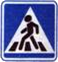 Тормози чуток, подруга!Мне смешны твои потуги!Ты важна, да я главней:Я - перевожу людей!Знак «Осторожно: дети!». Но главнее всех, заметьте,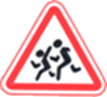 Это маленькие дети!За детей в ответе я!Нет главней меня, друзья!Знак «Въезд запрещен». Ха-ха-ха, вот это шутка!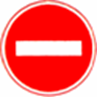 Самый главный Знак? Малютка!Детям на шоссе не место!И без вас машинам тесно!Знак «Движение запрещено». Отойди-ка ты, дружок!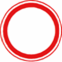 Погляди на мой кружок:Запрещаю я движеньеВсем-всем-всем без исключенья!Если встану на пути – ни проехать, ни пройти!Брат Кирпич, скажи на милость,Что вдвоем с тобой – мы сила!Знак «Въезд запрещен» и «Движение запрещено» вместе.   Если только захотим,Всё движенье прекратим!Знак «Дорожные работы». Знак «Дорожные работы»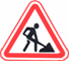 Всем прибавит вам заботы!Главным сделайте меня,А не то средь бела дняВстану я на главной трассеИ скажу машинам: «Здрасьте!Не хотите ли в объезд?»Перекрою всем проезд!Знак «Прочие опасности». Я в пути встречаюсь редко,Но зато, поверьте, метко.Если встретите меня,То пугайтесь как огня!(знаки спорят)ВСЕ: Я! Нет, Я! ЯЯЯЯ! (появляется перекрёсток)Перекрёсток.                              Спорят меж собою Знаки!                                        Как бы не дошло до драки!Вы совсем с ума сошли?!Вы куда с меня ушли?Знак «Главная дорога».           Это кто?Перекрёсток. Ваш Перекрёсток!Ваш отец почти что крёстный!Спину мне натёрли шины:В пять рядов стоят машины!Ругань, суматоха, гам!Как не стыдно, Знаки, вам?!Знак «Главная дорога». Тороплюсь, лечу, бегу!Всем машинам помогу – Знак «Пешеходный переход»                                                     Ужас, надо возвращаться!Поспешим скорее, братцы!Знаки «Въезд запрещён». На дороге неполадки!Там без нас совсем не сладко!Перекрёсток.                                                  Знаки стали по местам,                                                 Стих немедля шум и гам,                                                                                          И наладилось движенье                                                 В тот же миг без напряженья.(вперед выходят четыре участников)Финальная песня (звучит фоном куплет песни «Зажигай» (минусовка)).1-й.    Мы вам случай рассказали. В нем особой нет морали…2-й.    Ведь любой субъект движеньяВСЕ: Вызывает уваженье.3-й.    Не считай, что ты всех круче,ВСЕ: ПДД учи получше!4-й.    И шофёр и пешеход  Движутся лишь в свой черёд.5-й.    Коль друг с другом все согласны.ВСЕ. То дороги безопасны!Финальная песня (Исполняется припев)Припев: Это – не забава!Это – не игра!Правила дороги соблюдай всегда!Соблюдай, правила движенья.Соблюдай, все без исключенья.Соблюдай их по всей РоссииСоблюдай, чтобы жить красиво!Соблюдай!1-й.     Дорогие друзья! Вас приветствовала агитбригада МОУ «Вольновская школа»ВСЕ:  «ВЕЗДЕПРЫГ»1-й.     Наш девиз…ВСЕ:  Везде прыгаем вместе!1-й.     Но….ВСЕ:  Всегда помним правила дорожного движения!